Foreningen for Fragilt X-Syndrom har gleden av å invitere alle sine medlemmer til familiesamling med innlagt årsmøte på Eidene helgen 8.– 10. juni 2018!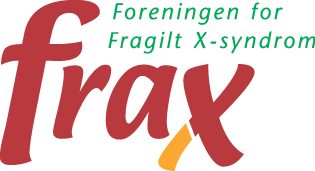 Hei alle sammen. Foreningen vil ønske alle sammen hjertelig velkommen til året Eidene-seminar. Fra fjorårets jubileum er vi år tilbake til et tradisjonelt Eidene-opphold med faglig påfyll, årsmøte og sosialt samvær. Egenandelen per medlem er kr 500,-­‐ for de over 18 år og kr 250,-­‐ for de under 18 år. Dette faktureres og må betales før samlingen. Det er et begrenset antall plasser, så de som melder seg på og betaler først vil bli prioritert. Vi minner også om at alle deltakerne skal være medlemmer i foreningen.PåmeldingPåmelding gjøres til” Eidene-General” Truls Jonassen via: truls@frax.no eller på telefon 97181200 innen 10. mai 2018.Det er viktig at påmeldingen inneholder navn, fødselsår, epostadresse og telefonnummer som vi kan nå dere på. Vi ønsker også innspill fra dere om ønsker til boforhold. Det siste er for mest hensiktsmessig å plassere familiene i forhold til kveldsaktiviteter og støy. Vi vil gjerne få til dette, så godt som mulig for å hjelpe dere.Om EideneEidene-senter er et Rødekors-senter som ligger på Tjøme, ca. en halv times kjøring sør for Tønsberg. Transport-muligheter både bil, buss og tog til Tønsberg og bil ut til senteret. Foreningen kan avhjelpe transport ut fra Tønsberg.Foreningen vil bidra med reisestøtte for de som har særlige store reiseutgifter.Senteret er oppbygd med et hovedhus med spisesal og peisestue. Vi spiser til felles måltider, frokost lunsj og middag, samt at det er mulighet for brødmat til kvelds i et minikjøkken.Det er en egen avdeling for kurs og forelesningssal.Overnattingen skjer både i doble-rom og familierom, med 2-5 ligge plasser. Senteret har også noen tilknyttede hus med overnattingsrom.Alle rom har sengetøy og håndklær, det er såpeautomater, men ikke spesielle hår Shampo og lignende.   Vi arrangerer barnepass og aktiviteter for barna mens de voksne har foredrag og årsmøte.                                                    Program Eidene 2018Fredag 8. Juni  16.00-19.00	Ankomst og middag                          Dyrene i luftegården kan besøkes og ute-arealet kan inntas, kanskje en kjapp tur på                           Skogs-stien?  19.30 -­‐-­‐>	Samling i peisestua                            Tv-kveld for ungdommene og sosialt samvær, vi tar spesielt mot de nye  Lørdag 9. Juni  08.00-09.15	Frokost  09.15-09.45	Forberede barn og barnevakter til aktiviteter 10.00-11.00	Årsmøte  11.20-13.00	Foredrag ved David Bergsaker, overlege ved Frambu. David vil oppdatere oss på                          diagnostikk og behandling av Fragilt X-syndrom og FXTAS. Han vil også gi oss en                          reiseskildring av besøket ved Randi Hagermans institutt i USA, sommeren 2016.  13.00-14.00	Lunsj  14.00-15.30    Møte og foredrag med Sexolog og terapeut Stine Kuhle-Hansen. Hun driver egen praksis og er                             i tillegg ansatt ved høyskolen i Oslo/Akershus, der hun forsker og driver undervisning.                            Hun gir oss innblikk i våre barns utvikling innen selvoppfattelse og seksualitet, og gir oss råd                           og veiledning innen dette området.  15.00-17.30	Vi satser på å være ute i sola, vi kan gå stien i skogen å leke, hoppe, klatre eller spille                            spill på stranda.                            Båtene og kanoene er tilgjengelig og avslutter med familiesamling på stranda  18.00-20.00      Middag/grilling og kos ute  Loddsalg av barna   20.00-­‐-­‐>	    Sosialt samværSøndag 10. Juni08.15‐09.15	Frokost09.15-09.45	Forberede barn og barnevakter til aktiviteter10.00-11.00	Innledning fra den danske foreningen ved Vicky og Connie.11.00-11.30       Europeisk samarbeid v/ Ragnar og John11.30-11.45       Pause       11.45-12.30       Foreningens videre arbeid v/Ragnar                             Innspill og oppsummering   12.30‐13.00	     Vi møter barna                    Avslutning av Eidene2018 13.00-14.00 	    Lunsj og avreise